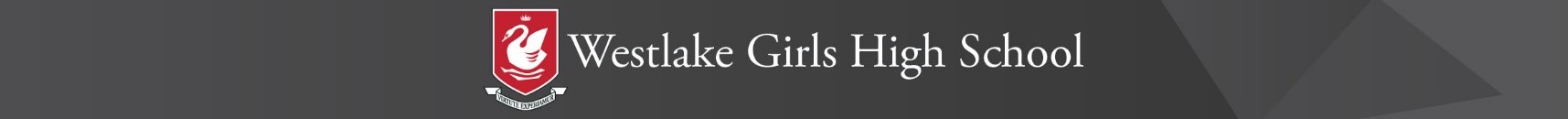 COURSE MATERIALS 2023 – YEAR 11Art – Visual$40.00Art – Design$40.00Accounting $30.00Business Studies $30.00Dance$20.00Design & Visual Communication$18.00Digital Technology$20.00Drama$20.00Economics $30.00English Literature/English Visual/English Writing $25.00EAPA – ESOL for Academic Purposes$30.00ESOL $30.00Chinese$16.00Fabric Technology$20.00Food Technology$90.00French $20.00Geography $30.00Hard Materials Technology$42.00Health$15.00History$15.00Japanese$12.00Mathematics $30.00Music – Contemporary & Extension$32.00Physical Education$40.00Science $25.00Social Studies$13.00Spanish$12.00Te Reo Maori$15.00ESTEAM$50.00Auckland Secondary School Heads Association Levy$10.00SCHOOL DONATION   1 Student - $545. Family - $730